COPIAENGANXA UNA FOTO DEL :PALEOLÍTICNEOLÍTICEDAT DELS METALLSPINTA ELS QUADRES BUSCA  Y PEGA  UNA FOTO DE:La Cueva de Altamira Situada en la región de Cantabria la Cueva de Altamira siempre se ha calificado como la Capilla Sixtina del arte prehistórico. Unas obras que fueron realizadas desde el 35.000 al 13.000 antes de cristo, son varios miles de años en los cuales se hicieron tanto pinturas de animales como  símbolo.1.-CIERVO DE ALTAMIRA2.- BISONTE DE ALTAMIRA3.- MANO SOPLADA DE ALTAMIRA4.- CABALLO DE ALTAMIRAREALITZA AQUEST PUZZLE:https://www.jigsawplanet.com/?rc=play&pid=18f539a7b818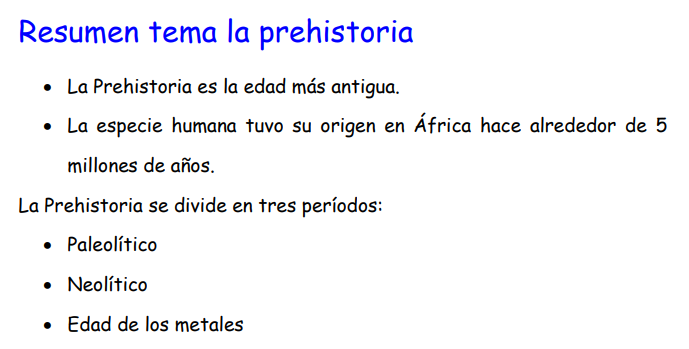 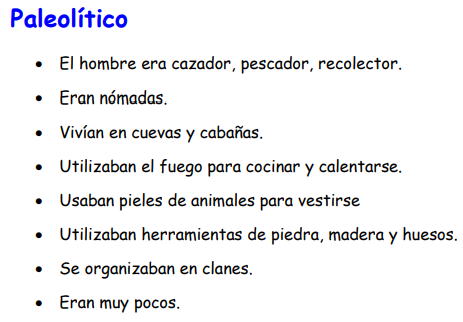 